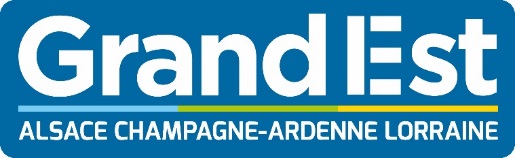 POLITIQUE DE LA VILLE - COHESION SOCIALE DOSSIER DE DEMANDE D’AIDE REGIONALEDate limite du dépôt des dossiers pour 2017 : 15/09/2017L’action ne doit pas être démarrée au moment du dépôt de la demande de subvention auprès de la Région Grand Est. Renseignements concernant le projetNOM DU PORTEUR DE PROJET :INTITULE DU PROJET et LOCALISATION (adresse précise) :SITUATION DU PROJET: QPV* d’intérêt national                                             QPV                                                 Veille active QPV d’intérêt régional                                               Espace VécuNom du quartier : S’agit-il d’un projet interquartiers :  OUI               NON                           * Quartier Politique de la VilleREFERENCE AUX OBJECTIFS OPERATIONNELS CIBLES DANS LE CONTRAT DE VILLE : TYPE DE PROJET  Développement social en lien avec la citoyenneté Egalité hommes-femmes  Lutte contre les discriminationsDESCRIPTIF DETAILLE DU PROJET  (3 pages maximum) CARACTERE STRUCTURANT DU PROJET Pertinence du projet au regard des attentes et besoins des habitants  (articulation avec les objectifs définis dans les contrats de ville…) Partenariat et mode de gouvernance (participation des acteurs locaux et des partenaires à l’élaboration du projet, concertation et démarche participative avec les professionnels et les habitants), Public ciblé  (habitants issus des quartiers prioritaires de la politique de la ville et mixité sociale)Caractère innovant innovation sociale (services, mixité, jeunesse, intergénérationnel)Impact attendu du projet (amélioration des conditions de vie, création d’emploi…) Gestion du projet (moyens de gestion et d’animation envisagés…)PLAN DE FINANCEMENT DETAILLE PAR TYPE DE POSTE (préciser en HT ou TTC)  A cocher si le financement est acquisECHEANCIER DE REALISATION Date de début de l’opération :Date de fin de l’opération :Phases ou tranches, le cas échéant :MODALITES D’EVALUATION DE LA DEMARCHE (indicateurs de suivi)AVIS DU CONSEIL CITOYEN (avis motivé obligatoire) :AVIS DE LA STRUCTURE PORTEUSE DU CONTRAT DE VILLE  (impact sur les écarts de développement entre les quartiers défavorisés et leurs unités urbaines) :DATE ET SIGNATURE DU PORTEUR DE PROJET : L’administration du projetBENEFICIAIRE : Nom de la structure : Nature juridique de la structure : Date de création : Adresse : N° SIRET : |__|__|__|__|__|__|__|__|__|__|__|__|__|__|  REPRESENTANT LEGAL : Nom :                                                                                      PrénomFonction : Téléphone fixe : |__|__|__|__|__|__|__|__|__|__| ; mobile : |__|__|__|__|__|__|__|__|__|__|Mail : Site internet de la structure : CONTACT  DE LA PERSONNE EN CHARGE DU SUIVI DE L’OPERATION  (à remplir si différent du représentant légal) : Nom :                                                                                      PrénomFonction : Téléphone fixe : |__|__|__|__|__|__|__|__|__|__| ; mobile : |__|__|__|__|__|__|__|__|__|__|Mail :  Pièces obligatoires à joindre au dossier dûment complétéLa demande d’aide régionale doit être adressée à:     Monsieur le Président de la Région Grand EstDirection de l’Environnement et de l’AménagementService Villes et Espaces Urbains
5 rue de Jéricho - CS 70441
51037 CHALONS-EN-CHAMPAGNE CedexTél : 03 26 70 89 38